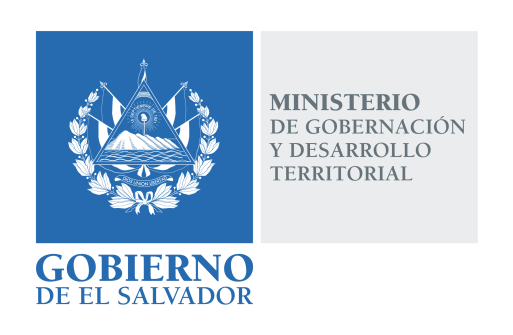 MINISTERIO DE GOBERNACIÓN Y DESARROLLO TERRITORIALREPÚBLICA DE EL SALVADOR, AMÉRICA CENTRALRESOLUCIÓN NÚMERO DOSCIENTOS. En la Unidad de Acceso a la Información Pública del Ministerio de Gobernación y Desarrollo Territorial: San Salvador, a las doce horas con cincuenta minutos del día diez de diciembre de dos mil dieciocho. CONSIDERANDO: Téngase por recibida la solicitud de información presentada por medio del Sistema de Gestión de Solicitudes (SGS) en fecha cuatro de diciembre del presente año, a nombre de -------------------------------------------------, registrada por esta Unidad bajo el correlativo MIGOBDT-2018-0198, en la que esencial y textualmente requiere: “Plan Operativo Anual 2018 de la Gobernación Política Departamental de Santa Ana.”Que la referida solicitud cumple con todos los requisitos establecidos en el Art. 66 de la Ley de Acceso a la Información Pública –LAIP-, a su vez dicha información no se encuentra entre las excepciones enumeradas en los artículos 19 y 24 de la Ley y 19 de su Reglamento.Que en razón de lo anterior, conforme al Art. 70 de la LAIP, se trasladó la solicitud a la Dirección de Planificación y Desarrollo Estratégico por medio del memorando MEM-UAIP-200-2018 de fecha cuatro de diciembre de dos mil dieciocho.Que en fecha siete de diciembre del año en curso se recibió respuesta por parte de la Dirección de Planificación y Desarrollo Estratégico, la cual en lo medular expresa: “Le comento que en fecha 07 de abril de 2017, se remitieron Lineamientos Elaboración de PAT en donde se solicitaba la entrega del documento para el 26 de mayo, 2017; en fecha 18 de agosto se envió correo electrónico en donde se solicitaba actualización de montos de inversión PAT 2018 y nuevamente se envió otra solicitud de plan de trabajo 2018 en fecha 04 de octubre 2017, solicitando en esta ocasión para el 09 de octubre de 2017; en vista de las solicitudes enviadas hasta esta fecha no se cuenta con la información de la Gobernación de Santa Ana, en relación al Plan de Trabajo año 2018.”POR TANTO, conforme a los Arts. 86 Inciso 3° de la Constitución y Arts. 2, 7, 9, 10, 50, 62 y 72 de la Ley de Acceso a la Información Pública, esta Unidad de Acceso a la Información Pública, RESUELVE:Conceder el acceso a la información solicitada.Remitir la presente por el medio señalado para tal efecto. NOTIFÍQUESE.LICDA. JENNI VANESSA QUINTANILLA GARCÍAOFICIAL DE INFORMACIÓN AD-HONOREM